Referat Skolebestyrelsesmødde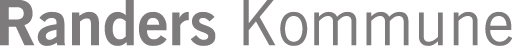 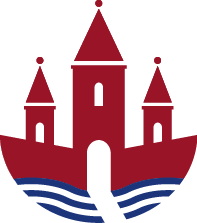 
Mødedato:	25-10-2021 		
Deltagere:	Nete Ankerstjerne, Henriette Malland, Gitte Martin, Louise Byrge, Hanna Damborg, Brian Bech, Louise Reincke, Anna Christensen, Pia Madsen, Jesper Munk Hansen, Klaus Viggers og Lene Hyldborg-Thomsen
Referat:Principper:Vi aftaler, at der laves nye gennemgående grupper, som skal have færdige udkast med til diverse principper til mødet d. 13/12, så de kan gennemgås fælles.Grupperne fordeler sig således:Gruppe 1:
Henriette Malland
Klaus Viggers
Anna ChristensenPrincipper:FagfritagelseVisitationValgfagLejrture/endagsture/koloniGruppe 2:
Nete Ankerstjerne
Lene Hyldborg-Thomsen
Louise ReinckePrincipper:SFOAfgangsprøverSociale medierHjemsendelse af eleverGruppe 3:
Brian Bech
Pia Madsen
Louise ByrgePrincipper:Åben skole – herunder eksterne praktikkerElevinddragelseKlassedannelse og overgangeSkole/hjem samarbejdeGruppe 4:
Gitte Martin
Jesper Munk Hansen
Hanna DamgaardPrincipper:Antimobbepolitik: Mobning/vold/overgrebRetningslinjer for brug af mobiltelefoner, spil, og film (herunder e-sport)Rygning/stoffer, energidrikke og alkoholMisbrugGruppe 5:
Morten TværmodePrincipper:UU-vejledningBudget og økonomi:Klaus orienterer om budgettet. Det forventede resultat giver et mindre merforbrug. Budgettet indeholder nogle investeringer, PLC på Borup Byvej, indkøb af ekstra pædagog til en særlig pædagogisk opgave, en traktor til Blommevej samt to tinyhouses til specifikke pædagogiske opgaver på de to store matrikler.Bestyrelsen har fortsat nogle ønsker til prioriteringer ift. økonomien, eks. bod/køkken. På Borup Byvej er der kommet godt gang i indsatsen omkring bod og aktiviteter i køkkenet. På Blommevej er køkkenindsatsen lige nu i højere grad som interne jobs i køkkenet og processerne omkring det, men der er fortsat proces omkring udviklingen af det.Der er også et ønske fra bestyrelsen om at besøge Byhaveskolen i Svendborg Kommune. Ledelsen tager kontakt til Byhaveskolen med henblik på et besøg. Vi sender mulige datoer ud til bestyrelsen.Skolebestyrelsen har bedt om nogle oplysninger ift. skolens økonomi i forhold til de sidste 5 år. Det har været vanskeligt at frembringe de ønskede tal, da kommunen har fået nyt økonomistyringssystem. Klaus vil bede kontoret til at lave et nyt overblik, hvor Støvringgårdvej er fremhævet, således at bestyrelsen kan se det aktuelle forbrug.Skole- og uddannelsesudvalget har fastholdt en besparelse på 3,2 mill. i budgetforliget. Dette tal er fremkommet i en halvårs budgetopfølgning, hvor Randers Specialskole forventet skulle have et overskud på 3,2 mill. Dette forventede resultat stemmer ikke overens med skolens forventninger.Sygefravær:Klaus orienterer omkring skolens sygefravær, som har været stigende, bla. pga. Corona. På et ekstraordinært MED-møde d. 3/11, vil det blive drøftet, hvad der kan gøres for at reducere sygefraværet på skolen. Vi har erfaring for, at det tidligere har haft stor effekt, at sygemeldinger over et givent antal fraværsdage skal ske til skoleleder, at man skal sygemelde sig hver dag samt at skolen har haft fokus på andre sundhedsfremmende initiativer.Skolen benytter ikke tilkaldevikarer ved sygefravær. Vi arbejder med en bruttonormering, der betyder, at vi selv dækker ved sygefravær og at vikarmidlerne er indregnet i den daglige normering.Forældrerepræsentanterne spørger til, om fraværet kan skyldes, at medarbejderne er pressede pga. besparelser og pres i hverdagen. Medarbejderrepræsentanterne giver udtryk for, at det ikke er deres indtryk, og at der er en generelt god stemning i personalegruppen.Status på sygefraværet er på nuværende tidspunkt 12,7 dage pr medarbejder pr år. Skolens mål er at bringe sygefraværet under de 7 dage pr medarbejder pr år. Oversigt over medarbejdere fordelt på de tre matrikler:Fordelingen af medarbejdere på matrikler ser således ud:Borup Byvej (133 elever):
Lærere: 35 (33,83)
Pædagoger: 34 (33,19)
PAU/pædagogmedhjælpere: 6 (6)
Studerende: 2 (1,73)
I alt: 76 (74,75)Blommevej (102 elever):
Lærere: 18 (17,04)
Pædagoger: 32(29,78)
PAU/pædagogmedhjælpere: 37 (32,57)
Studerende: 2 (1,73)
I alt: 89 (81,12)Støvringgårdvej/Villaen (31 elever):
Lærere: 10 (9,8)
Pædagoger: 9 (8,54)
PAU/pædagogmedhjælpere: 10 (8,03)
I alt: 29 (26,37)Oversigten er opgjort pr. 1/9 for Borup Byvej og Støvringgårdvej/Villaen og pr. 25/10 for Blommevej.Oversigten er opgjort i det faktiske antal medarbejdere på matriklerne. I parentes ses tallet omregnet til antal fuldtidsstillinger.Af studerende er udelukkende medregnet ½ års studerende, som indgår i normeringen. Det drøftes, at det er væsentligt at have en opmærksomhed på balancen mellem uddannede og ikke uddannede medarbejdere, jf. antallet af pædagogmedhjælpere på Blommevej, i forhold til den kvalitative løsning af kerneopgaven.Diverse info:Skolen har fortsat en medarbejder fra Olivia Danmark ansat frem til jul. Den pågældende stilling vil blive slået op inden jul.En af skolens fysioterapeuter har sagt sin stilling op. Det overvejes i stedet for at slå en terapeutstilling op, som kan varetage opgaver omkring børns sproglige udvikling og mundmotorik, samt at gøre projektstillingen til en fast stilling. Bestyrelsen bakker op om denne prioritering.Bestyrelsen nævner muligheden for, om skolen i højere grad kan koordinere med ungdomsskolerne om klubtilbud til skolens målgruppe af elever. Skolen har allerede en aftale om pigeklub en gang om ugen varetaget af en medarbejder fra ungdomsskolen.Bestyrelsen spørger til, hvad der er blevet af skolens tandlægetilbud på BL. Skolen har været nødt til at inddrage lokalet til elever pga. fysisk pladsmangel. Bliver der på sigt mulighed for at frigive lokalet igen, kan tilbuddet etableres igen.Bestyrelsen spørger til, hvordan det registreres, når elever er i reduceret skema. De ønsker at kunne synliggøre, om besparelser kan have den effekt, at flere elever kommer i dårligere trivsel og dermed ikke kan magte et fuldt skoletilbud. Vi aftaler, at skolen lave en opgørelsen halvårligt over antallet af elever, der er i reduceret skema for at følge udviklingen.Dialogmøde:Nete, Brian, Jesper og Klaus har deltaget i dialogmøde d. 5/10 2021. Nete orienterer om mødet, hvor de fire skoleledere fremlagde præsentationer fra de enkelte skoler. Klaus fremlagde skolens strategi og pejlemærker, som er udarbejdet af skolens ledelse og MED-udvalg.Klaus fortæller, at vi er blevet en del af et specialpædagogisk netværk i Randers Kommune, hvor der er møde hver anden måned. På sidste møde var kørsel eks. på dagsordenen.Eventuelt:Nete fortæller, at hun allerede har fået 20 tilmeldinger til forældrearrangementer i november måned. CSV, Gaia, Morten Skivild og Randers Bo og Erhverv kommer og fortæller.Brian og Gitte informerer om, at de stopper i bestyrelsen til sommer, da deres børn skal på efterskole næste skoleår. Der er valg til foråret.Ledelsen skal være mere obs. på at sende bilag til bestyrelsesmøderne ud i god tid. Vi aftaler, at de sendes ud sammen med dagsordenen. Næste bestyrelsesmøde afholdes på Borup Byvej – skolen giver mad.